2019-2020 EDUCATION YEAR ÇUBUK SECONDARY SCHOOL1st TERM 2nd WRITTEN EXAM for 6th GRADESName Surname :                     			             Class-Number :A. Matchthegivenwordswiththepictures. (Verilen kelimelerle resimleri eşleştirin.) 10x2=20 pts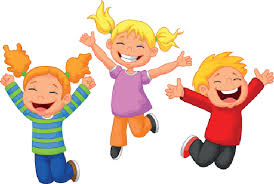 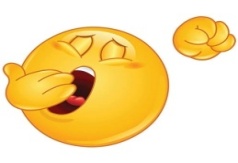 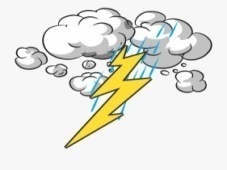 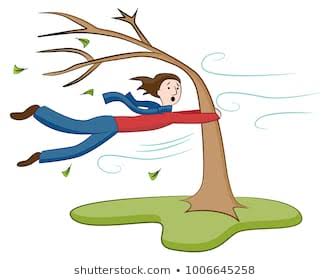 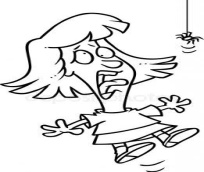 1._________________2.__________________3.___________________ 4._________________ 5.________________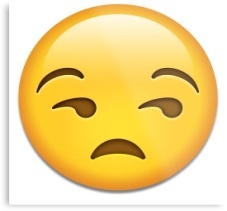 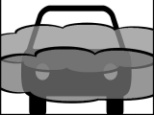 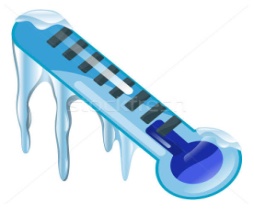 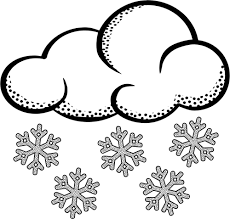 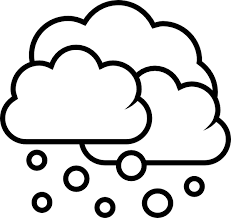 6._________________ 7.__________________ 8.___________________ 9._________________ 10._______________B) Choose the correct comparative forms of the adjectives(Doğruseçeneğiişaretleyin.)(10x2= 20 pts)1- Kayseri is colder/more cold than Antalya in the winter.2-Nina is more strong /stronger than her brother.3-Parks are more relaxing /relaxinger than shopping malls.4-Cooking is enjoyable /more enjoyable than watching TV.5-Bob is shorter /more short than Mike.6-I’m morebusy / busieron Mondays.7- My father is taller /moretall than me.8-City life is worse /badder than country life.9- Villages are quieter/ more quiet than cities.	10-Vera is moreyoung / younger than Tina.C)Matchthequestionswiththeanswers.(Sorularla cevapları eşleştirin. ) ( 6x2=12 pts)  D)Matchthesentenceswiththepictures. (Cümlelerle resimleri eşleştirin.) 8x2=16pts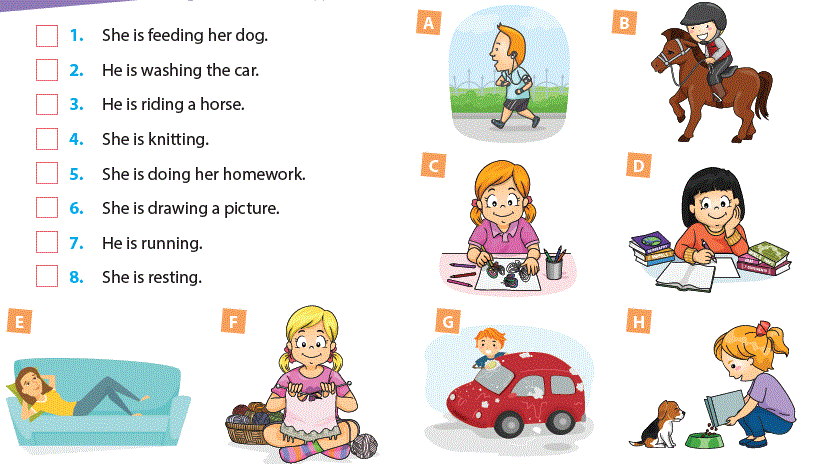 E)Fill in thegapswiththewordsgiven.(Boşlukları verilen kelimelerle doldurun.) 9x2=18 pts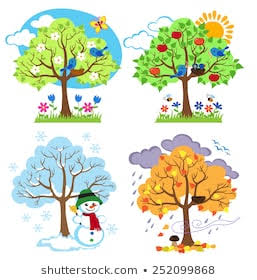 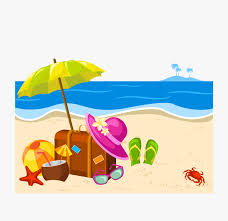 I likefour                         ____________. Spring is beautiful. Thereareflowerseverywhere. 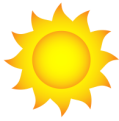 ____________ is myfavourite. Theweather is ____________ and hot. I alwaysfeel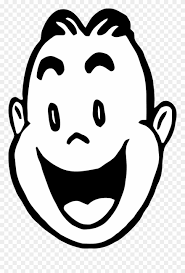 _____________ because it is holiday time.  Autumn is usually_________ 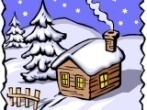 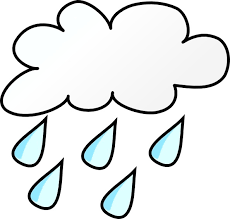 and_____________ here.  I feelbored in _______________because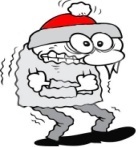 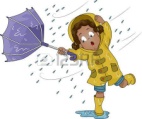 it   is   _______________ and    ________________.                                             F) Circletheoddone. (Farklı olanı işaretleyin.) 5x2=10 pts1- a. skyscraper b.school c.hospital d.high2 - a.cheeseb.start c. muffind. sausage3-  a. Spring b. Autumnc. Tuesdayd. Summer4-  a.visitb.wakeup c. taked. eggs5-  a.temperatureb. busyc.noisyd. interestingG) Read thedialogueandfill in theblanks on thetable.(Diyaloğu okuyun ve tablodaki boşlukları doldurun.) 8x2=16 ptsMARY: What is the weather like in London? Is it sunny?CHARLES:No, It’s not sunny. It is windy and cold in London. It’s eight degrees Celsius. I think Jack feels moody now. And It is six degrees Celsius in Birmingham. It is stormy. I am sure your mother feels anxious.MARY: Yes, you are right. Is there any snow in the country?CHARLES: No, not in the country. But it is snowyand foggy in Moscow. It is minus 4 degrees there. MARY: It is freezing and I feel depressed in foggy weather.CHARLES: Listen. In Africa in the Sahara desert it is 40 degrees Celsius.MARY: Oh, it’s  hot and dry. Of course it’s not snowy in the desert. CHARLES: Yes, that’s right. I think you feel sleepy in a desert too.MARY: You are right.	1.  How do youfeeltoday ?A) I alwaystakethebus.2. What is theweatherlike in Erzurum in winter ?B)It isminus 34 degreesCelsius.3.  How do yougotoschool on rainydays ?C)It is sunnyand hot.4. Why do youhatestormydays ?D)It is freezing.5. What is theweatherlike in İzmir in summer?E) I feelexcited.6. What is thetemperature?F)Because I feelscaredandmoody.  MoscowThe Sahara Desert (Africa)LondonBirminghamWeather ConditionEmotion